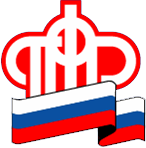 Заказал справку? Своевременно получи!Внимание тех, кто воспользовался услугой предварительный заказ документов через сайт УПФР www.pfrf.ru (раздел «электронные сервисы» - «предварительная запись на прием»), или по телефону — 37-407, а также лично  в кабинете  209 Управления. Необходимо своевременно получать заказанные вами справки по набору социальных услуг на 2015 г., о размере выплат и другие документы.  Сделать это можно в часы работы Управления БЕЗ очереди, в кабинете №201. При себе иметь документ, удостоверяющий личность.Управление ПФР в Приозерском районеЛенинградской области